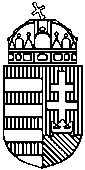 Az Emberi Erőforrások Minisztériumának pályázata a2018. évi „Minősített Közművelődési Intézmény Cím” elnyeréséreA „Minősített Közművelődési Intézmény Cím” azoknak a közművelődési intézményeknek adományozható, amelyek a közművelődés minőségfejlesztésének alkalmazásával kiemelkedő teljesítményt nyújtanak.A „Minősített Közművelődési Intézmény Cím” elnyerését igazoló okiratot az emberi erőforrások minisztere 2019 januárjában a Magyar Kultúra Napja alkalmából adja át.A cím viselésére három évig jogosult az intézmény, a tényt jogosult dokumentumain is feltüntetni.A pályázat céljaA pályázat célja – a „Minősített Közművelődési Intézmény Cím” és a „Közművelődési Minőség Díj” adományozásáról szóló 10/2010. (III. 11.) OKM rendelet alapján – a közművelődési tevékenységet végző intézmények minőségorientált működésre ösztönzése és a közművelődési minőségfejlesztés területén 2017. január 1-jétől elért eredmény elismerése.A pályázat benyújtására jogosultak körePályázatot nyújthat be bármely, Magyarország területén működő, közművelődési feladatokat ellátó – a muzeális intézményekről, a nyilvános könyvtári ellátásról és a közművelődésről szóló 1997. évi CXL. törvény hatálya alá tartozó – intézmény.A pályázat elbírálásának szempontjaiA pályázati anyag határidőre történő beérkezése.A pályázó jogosultsági megfelelése.A pályázat formai megfelelése.Az intézményi önértékelés követelményeinek teljesülése:az intézmény által végzett valamennyi közművelődési tevékenység megfelel a közművelődési feladatellátásra vonatkozó legfontosabb jogszabályi követelményeknek (a közművelődési intézmény működését szabályozó fontosabb jogszabályok ellenőrző kérdéslistáján nincs nemleges válasz);az intézmény által végzett valamennyi tevékenységi forma megfelel az alapkövetelményeknek, az ellenőrző kérdéseknél nincs nemleges válasz;valamennyi pályázott tevékenységi formában érvényesülnek a minőségfejlesztési alapelvek (partnerközpontúság, tanulás/benchmarking és a folyamatos fejlesztés). Az intézmény azon tevékenységi formával pályázhat a Címre, amelynél az önértékelés során legalább 60%-os eredményt ért el (Értékelőlap a közművelődési intézmény minőségfejlesztő munkájáról);valamennyi végzett tevékenységi forma önértékelése eléri a 30%-ot;az intézmény legalább 30%-os eredményt ért el a vezetés, a stratégiai tervezés, valamint az emberi erőforrások menedzselése területén (A szervezeti adottságok értékelése).A helyszíni szemle során megállapított eredmény, a pályázatban bemutatott intézményi önértékelés megalapozottságáról, a minősítési követelmények teljesítéséről.A PÁLYÁZAT EGÉSZÉRE VONATKOZÓ TUDNIVALÓKPályázattal kapcsolatos felvilágosításA pályázattal kapcsolatos ügyviteli, koordinációs, szervezési, lebonyolítási, nyilvántartási feladatokat az NMI Művelődési Intézet Nonprofit Közhasznú Kft. a Szakmai Minősítő Testület közreműködésével látja el.Az NMI Művelődési Intézet Nonprofit Közhasznú Kft. a pályázat feltételeiről általános tájékoztatókat tart, melynek időpontjai és helyszínei a www.kozossegimuvelodes.hu honlapon jelennek meg. A honlapon megtalálható a pályázat teljes dokumentációja.Felvilágosítás kérhető: Kary JózsefMobil: 06 20 282 98 65E-mail: kary.jozsef@nminkft.huA pályázat benyújtásának feltételeiElőjelentkezésA pályázati szándékot az Előjelentkezési lap kitöltésével és a minősítési eljárásért fizetendő díj befizetését igazoló bizonylat másolatával  ̶  legkésőbb a pályázati kiírásnak az Emberi Erőforrások Minisztériuma honlapján való megjelenését követő 30 napon belüli postai feladási dátummal  ̶  kell jelezni a Szakmai Minősítő Testületnek címzett, az NMI Művelődési Intézet Nonprofit Közhasznú Kft. címére küldött levélben (Postacím:1027 Budapest, Csalogány u. 47-49.).A minősítési eljárásért fizetendő díj összege a közalkalmazottak jogállásáról szóló 1992. évi XXXIII. törvény 69. §-ában foglalt illetménypótlék számítási alapjának ötszöröse, azaz 
100 000 Ft, melyet az NMI Művelődési Intézet Nonprofit Közhasznú Kft. OTP 11732071-21139730-00000000 számlaszámára kell átutalni. A díj tartalmazza intézményenként egy fő részvételét a pályázat benyújtására felkészítő képzésen, valamint konzultációs lehetőséget a pályázat beadásáig.Azoknak az intézményeknek, melyek az Előjelentkezési lapon jelezték az egy fő képviselő részvételi szándékát a pályázati felkészítő képzésen, az NMI Művelődési Intézet Nonprofit Közhasznú Kft. egynapos felkészítő képzést tart, melynek idejéről és helyéről a jelentkezőket értesíti.Pályázat benyújtásaA pályázatokat a titkarsag@nminkft.hu címre kell beküldeni. A pályázati dokumentáció tartalmazza a Jelentkezési lapot és a dokumentumokat PDF és Word formátumban. A pályázat beküldési határideje 2018. szeptember 15. 24.00 óra.A pályázat véglegesen mentett formátumát nyomtatva, összefűzve, egy példányban, postai úton kell benyújtani – a Szakmai Minősítő Testületnek címzett – az NMI Művelődési Intézet Nonprofit Közhasznú Kft. postacímére küldött levélben.A borítékon fel kell tüntetni: „Minősített Közművelődési Intézmény Cím” elnyerésére benyújtott pályázat 2018.A pályázat postára adásának határideje: 2018. szeptember 15.Az adathordozók közötti eltérés esetén a Szakmai Minősítő Testület a nyomtatott példányt tekinti hitelesnek.A pályázat beadását követően hiánypótlásra nincs lehetőség.A pályázat tartalmi és formai követelményeiELJÁRÁSI SZABÁLYOKA pályázat visszavonásaAnnak a pályázó intézménynek, amelynek a pályázatát formailag és tartalmilag a Szakmai Minősítő Testület elfogadta, de a helyszíni szemlét megelőzően 30 nappal pályázatát visszavonja, a minősítés díjának 75%-át az NMI Művelődési Intézet Nonprofit Közhasznú Kft. visszautalja.A pályázat befogadásáról, a pályázat érvénytelenségéről, valamint a befogadott pályázatok helyszíni szemléjének időpontjáról a pályázó intézmények a helyszíni szemle megkezdése előtt 40 nappal értesítést kapnak.A pályázatok érvénytelenségeÉrvénytelen a pályázat, haaz Előjelentkezési lap postai feladási dátuma a pályázat megjelenését követő 30 napon túli;hiányzik a minősítési eljárásért fizetendő díj befizetését igazoló bizonylat másolata;a pályázó nem jogosult a pályázaton való részvételre;a pályázat formai nemmegfelelősége;az intézményi önértékelés eredménye nem felel meg a pályázati kiírási feltételeknek;a pályázati dokumentáció postára adásának időpontja későbbi, mint 
2018. szeptember 15.az elektronikus úton benyújtott pályázat PDF és Word formátumú dokumentumok 2018. szeptember 15. 24.00 óráig nem érkeztek be;a pályázat nem tartalmaz minden kötelezően előírt dokumentumot;a kinyomtatott pályázat nem fűzött formában került feladásra.Az érvénytelen pályázatot benyújtó intézményeket a Szakmai Minősítő Testület a pályázatból kizárja, amelyről értesítést küld.A pályázatból való kizárás esetén az intézmény számára a minősítési díj 50%-a kerül visszafizetésre.A befogadott pályázatok értékelésének folyamataHelyszíni szemleA helyszíni szemle célja a pályázatban bemutatott intézményi önértékelési adatok megalapozottságának ellenőrzése, a minősítési követelmények teljesítésének értékelése, a pályázott tevékenységi formák keretében modellértékűnek tekinthető módszerek, eljárások feltárása.A Szakmai Minősítő Testület dönt az értékelő szakértők felkéréséről.A helyszíni szemléről „Értékelő jelentés” készül, amely javaslatot tartalmaz a „Minősített Közművelődési Intézmény Cím” odaítélésére, vagy a pályázat elutasítására.A pályázónak a szemle lefolytatásával kapcsolatban nincsenek költségei.ÉrtékelésA Szakmai Minősítő Testület, az értékelésre felkért szakértők véleményét figyelembe véve, tárgy év december 15-éig javaslatot tesz az emberi erőforrások miniszterének a Cím viselésére jogosult intézményekre.DöntésAz emberi erőforrások minisztere a Szakmai Minősítő Testület előterjesztése alapján dönt a „Minősített Közművelődési Intézmény Cím” odaítéléséről.A „Minősített Közművelődési Intézmény Cím” visszavonásaAmennyiben a Minősített Közművelődési Intézmény Címet elnyert intézményeknél, a Cím odaítélését követő két évben végzett ismételt helyszíni ellenőrzés alapján megállapítható, hogy az érintett intézmény nem felel meg a pályázat benyújtásakor érvényes pályázati kiírásban foglaltaknak, a Szakmai Minősítő Testület javaslatot tehet az emberi erőforrások miniszterének a Cím visszavonására [10/2010. (III. 11.) OKM rendelet 10. §].Budapest, 2018. ……………………….Balog Zoltán emberi erőforrások minisztere nevében eljárva:Závogyán Magdolnakultúráért felelős helyettes államtitkárELŐJELENTKEZÉSI LAPa „Minősített Közművelődési Intézmény Cím”2018. évi pályázatraMelléklet: a minősítési eljárásért fizetendő díj utalásának igazolása.Dátum: …………………………………								……………..………………………									intézmény vezetőjeDokumentumokMegjegyzésCímlapKötelező csatolniTartalma:az intézmény neve,- a „Minősített Közművelődési Intézmény Cím” elnyerésére benyújtott pályázat 2018. feliratTartalomjegyzékKötelező csatolni – maximum 1 oldal terjedelembenJelentkezési lapKötelező csatolniAz intézmény bemutatásaKötelező csatolniTartalma:az intézmény szöveges bemutatása – maximum 14 500 karakter terjedelemben.Tartalma:rövid intézményi bemutatás;tevékenységek, szolgáltatások köre;eredmények a közösségi művelődés és a közösségfejlesztés területén;partnerkapcsolatok;társadalmi környezetre való hatás eredményei.Önértékelési dokumentumokA közművelődési intézmény működését szabályozó fontosabb jogszabályok ellenőrző kérdéseiKötelező csatolniTartalma:100%-os megfelelés, nemleges válasz nem adható.Tevékenységi formánként kitöltendő dokumentumokKötelező mindazokra a tevékenységi formákra kitölteni az 1. és 2. pont szerinti dokumentumokat, amelyekkel a Címre pályázik, illetve amelyeket végez az intézmény (minimum 1 - maximum 8 tevékenység).Az alapkövetelmények ellenőrző kérdéseiTartalma:- minden tevékenységi formánál 100%-os megfelelés, nemleges válasz nem adható.Az intézményben végzett valamennyi tevékenységi forma megfelel a minimális szakmai elvárásoknak.Értékelőlap a közművelődési intézmény minőségfejlesztő munkájárólTartalma:- az intézményben végzett valamennyi tevékenységi formában érvényesülnek a minőségfejlesztési alapelvek (partnerközpontúság, tanulás/benchmarking, folyamatos fejlesztés).Az intézmény azon tevékenységi formával pályázhat a Címre, amelynél az önértékelés során legalább 60%-os eredményt ért el, a további tevékenységi formáknál 30%-os megfelelés szükséges.A szervezeti adottságok értékeléseVezetésStratégiai tervezésEmberi erőforrások menedzseléseKötelező csatolniTartalma:Legalább 30%-os megfelelésLegalább 30%-os megfelelésLegalább 30%-os megfelelésEgyéb dokumentumokAz intézmény szervezeti ábrája.A pályázat szakmai megalapozását szolgáló adatok, ábrák és egyéb fontos információk (pl. ISO 9001 és más tanúsítványok, illetve oklevelek másolata, az utóbbi 5 évben nyertes pályázatok felsorolása stb.).Csatolható (maximum 40 000 karakter, vagy 10 A/4-es oldal terjedelemben).A pályázó intézmény adataiAz intézmény neve:Az intézmény címe:Telefon:Honlap:E-mail:Az intézmény vezetőjének neve:Telefon:E-mail:Az intézmény által végzett tevékenységek: (aláhúzandó)ismeretterjesztés, képzés,
kiállítás, közösségi szolgáltatás,
művelődő közösség, rendezvény,
tábor, származtatott szolgáltatásAz intézmény által minősíttetni kívánt tevékenységi formák:(aláhúzandó)ismeretterjesztés, képzés,
kiállítás, közösségi szolgáltatás,
művelődő közösség, rendezvény,
tábor, származtatott szolgáltatásAz intézmény egy fő képviselővel részt kíván venni a pályázati felkészítő képzésen:igen/nem